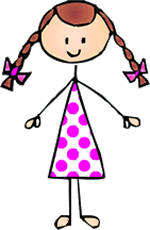 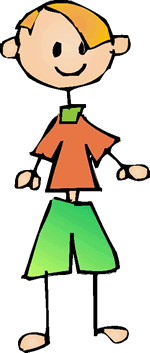 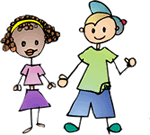 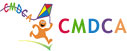                            CONSELHO MUNICIPAL DOS DIREITOS DA CRIANÇA E DO ADOLESCENTE DE BELA VISTA DO TOLDO – SC                      Rua Estanislau Schumann, nº 1109 – Centro - Bela Vista do Toldo/SC - CEP 89478-000  Fone: (47) 36290066 RESOLUÇÃO Nº 10, de 29 de maio de 2023.CONSELHO MUNICIPAL DOS DIREITOS DA CRIANÇA E DO ADOLESCENTEComissão Especial EleitoralCONSIDERANDO o Conselho Municipal dos Direitos da Criança e do Adolescente de Bela Vista do Toldo, no uso de suas atribuições legais;CONSIDERANDO o disposto no art. 132 e 139 do Estatuto da Criança e do Adolescente (Lei Federal n. 8.069/1990), na Resolução n. 231/2022 do Conselho Nacional dos Direitos da Criança e do Adolescente (Conanda) e na Lei Municipal n.1.597/2023;CONSIDERANDO que, em decorrência de sua atribuição elementar de conduzir o processo de escolha dos membros do Conselho Tutelar, cabe ao Conselho Municipal dos Direitos da Criança e do Adolescente, por sua Comissão Especial Eleitoral, a tomada das providências necessárias para que o pleito transcorra de forma regular;RESOLVE:Art. 1º: TORNAR PÚBLICO a relação das candidatas habilitadas para o Processo de escolha suplementar indireta dos membros do Conselho Tutelar de Bela Vista do Toldo, conforme o Edital do CMDCA nº 02/2023:Art. 2º: A propaganda eleitoral será realizada com a participação dos candidatos em reunião extraordinária do Conselho Municipal dos Direitos da Criança e do Adolescente (CMDCA) de Bela Vista do Toldo/SC, no dia 31 de maio de 2023, às 13hs e 30min no CRAS – Centro de Referência de Assistência Social, conforme Edital nº 02/2023 do CMDCA.Art. 3º. Esta resolução entrará em vigor na data de sua publicação.Bela Vista do Toldo/SC, 29 de maio de 2023. Maria Tereza Schiessl Alves Santos           Sorlene da Glória Vieira Schermack  Representante governamental                            Representante governamental Maria Helena Kohler Giorgi                                  Solange Maria Kessin BorgesRepresentante da sociedade civil                     Representante da sociedade civilConselho Municipal dos Direitos da Criança e do AdolescenteComissão Especial Eleitoral –Bela Vista do ToldoNomeClarice Iarrocheski SampaioGiovana Tainara NenevêJanice Haas de SouzaJociéli KubiakiRosicler FernandesSebastiana Aparecida Martins Emiliano